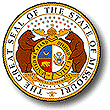 DEPARTAMENTO DE SERVICIOS SOCIALES DE MISURI DIVISIÓN INFANTILSOLICITUD DE TUTELA SUBSIDIADADEPARTAMENTO DE SERVICIOS SOCIALES DE MISURI DIVISIÓN INFANTILSOLICITUD DE TUTELA SUBSIDIADADEPARTAMENTO DE SERVICIOS SOCIALES DE MISURI DIVISIÓN INFANTILSOLICITUD DE TUTELA SUBSIDIADADEPARTAMENTO DE SERVICIOS SOCIALES DE MISURI DIVISIÓN INFANTILSOLICITUD DE TUTELA SUBSIDIADAInformación del niño:Información del niño:Información del niño:Información del niño:Información del niño:Información del niño:Esta solicitud de subsidio de tutela se hace en nombre del siguiente niño:Esta solicitud de subsidio de tutela se hace en nombre del siguiente niño:Esta solicitud de subsidio de tutela se hace en nombre del siguiente niño:Esta solicitud de subsidio de tutela se hace en nombre del siguiente niño:Esta solicitud de subsidio de tutela se hace en nombre del siguiente niño:Esta solicitud de subsidio de tutela se hace en nombre del siguiente niño:NombreNombreNombreFecha de nacimientoDCNDCNFecha de entrega a la familia      Fecha de entrega a la familia      Fecha de entrega a la familia      Fecha de entrega a la familia      Fecha de entrega a la familia      Fecha de entrega a la familia      Información del tutor:Información del tutor:Información del tutor:Información del tutor:Información del tutor:Información del tutor:Esta solicitud de subsidio la presenta:Esta solicitud de subsidio la presenta:Esta solicitud de subsidio la presenta:Esta solicitud de subsidio la presenta:Esta solicitud de subsidio la presenta:Esta solicitud de subsidio la presenta:Nombre(s)Nombre(s)Nombre(s)Nombre(s)Nombre(s)Nombre(s)DirecciónDirecciónDirecciónCiudad/estadoCiudad/estadoCiudad/estadoRelación con la familia en el momento de la colocación inicial:      Relación con la familia en el momento de la colocación inicial:      Relación con la familia en el momento de la colocación inicial:      Relación con la familia en el momento de la colocación inicial:      Relación con la familia en el momento de la colocación inicial:      Relación con la familia en el momento de la colocación inicial:      A COMPLETAR POR EL TRABAJADOR:A COMPLETAR POR EL TRABAJADOR:A COMPLETAR POR EL TRABAJADOR:A COMPLETAR POR EL TRABAJADOR:A COMPLETAR POR EL TRABAJADOR:A COMPLETAR POR EL TRABAJADOR:Agencia que tenía custodia en el momento de la colocaciónAgencia que tenía custodia en el momento de la colocaciónAgencia que tenía custodia en el momento de la colocaciónNombre del trabajador Nombre del trabajador Nombre del trabajador Fecha de la tutela Fecha de la tutela Fecha de la tutela Fecha de la última determinación de elegibilidad según IV-EFecha de la última determinación de elegibilidad según IV-EFecha de la última determinación de elegibilidad según IV-EElegible según IV-E:   Sí  NoElegible según IV-E:   Sí  NoElegible según IV-E:   Sí  NoElegible según IV-E:   Sí  NoElegible según IV-E:   Sí  NoElegible según IV-E:   Sí  NoElegible para SSI:   Sí  No  Elegible para SSI:   Sí  No  Elegible para SSI:   Sí  No  Recepción de OASDI:   Sí  NoRecepción de OASDI:   Sí  NoRecepción de OASDI:   Sí  NoCriterios de necesidades especiales para los que se presenta la solicitud: (Marque todas las que correspondan)Criterios de necesidades especiales para los que se presenta la solicitud: (Marque todas las que correspondan)Criterios de necesidades especiales para los que se presenta la solicitud: (Marque todas las que correspondan)Criterios de necesidades especiales para los que se presenta la solicitud: (Marque todas las que correspondan)Criterios de necesidades especiales para los que se presenta la solicitud: (Marque todas las que correspondan)Criterios de necesidades especiales para los que se presenta la solicitud: (Marque todas las que correspondan)Atención y custodia en la División InfantilMayores de 5 añosAfección discapacitanteMiembro de un grupo de hermanos que están siendo colocados juntosPronóstico reservadoAtención y custodia en la División InfantilMayores de 5 añosAfección discapacitanteMiembro de un grupo de hermanos que están siendo colocados juntosPronóstico reservadoAtención y custodia en la División InfantilMayores de 5 añosAfección discapacitanteMiembro de un grupo de hermanos que están siendo colocados juntosPronóstico reservadoAtención y custodia en la División InfantilMayores de 5 añosAfección discapacitanteMiembro de un grupo de hermanos que están siendo colocados juntosPronóstico reservadoAtención y custodia en la División InfantilMayores de 5 añosAfección discapacitanteMiembro de un grupo de hermanos que están siendo colocados juntosPronóstico reservadoInformación resumida sobre el niño. (Incluya información/documentación médica y de salud física y mental, así como información relevante sobre padre/madre biológico(s) que pueda dar lugar a un pronóstico reservado para este niño).Información resumida sobre el niño. (Incluya información/documentación médica y de salud física y mental, así como información relevante sobre padre/madre biológico(s) que pueda dar lugar a un pronóstico reservado para este niño).Información resumida sobre el niño. (Incluya información/documentación médica y de salud física y mental, así como información relevante sobre padre/madre biológico(s) que pueda dar lugar a un pronóstico reservado para este niño).Información resumida sobre el niño. (Incluya información/documentación médica y de salud física y mental, así como información relevante sobre padre/madre biológico(s) que pueda dar lugar a un pronóstico reservado para este niño).Información resumida sobre el niño. (Incluya información/documentación médica y de salud física y mental, así como información relevante sobre padre/madre biológico(s) que pueda dar lugar a un pronóstico reservado para este niño).Información resumida sobre el niño. (Incluya información/documentación médica y de salud física y mental, así como información relevante sobre padre/madre biológico(s) que pueda dar lugar a un pronóstico reservado para este niño).Adjunte una copia del resumen social completo del niño como se describe en el artículo 4, capítulo 27, apartado 3 del Manual de Bienestar Infantil.Adjunte una copia del resumen social completo del niño como se describe en el artículo 4, capítulo 27, apartado 3 del Manual de Bienestar Infantil.Adjunte una copia del resumen social completo del niño como se describe en el artículo 4, capítulo 27, apartado 3 del Manual de Bienestar Infantil.Adjunte una copia del resumen social completo del niño como se describe en el artículo 4, capítulo 27, apartado 3 del Manual de Bienestar Infantil.Adjunte una copia del resumen social completo del niño como se describe en el artículo 4, capítulo 27, apartado 3 del Manual de Bienestar Infantil.Adjunte una copia del resumen social completo del niño como se describe en el artículo 4, capítulo 27, apartado 3 del Manual de Bienestar Infantil.Firma del tutorFirma del tutorFirma del tutorFirma del tutorFirma del tutorFechaFirma del tutorFirma del tutorFirma del tutorFirma del tutorFirma del tutorFecha